29 апреля 2016 годаКоординационным советом по охране труда Бавлинского муниципального района проведено выездное заседание на тему «Управление эффективностью предприятия и обеспечения роста производительности труда» в Бавлинский цех ООО «МехСервис-НПО», где приняло участие 12 человек и  были рассмотрены следующие вопросы:- соблюдение требований охраны труда и техники безопасности при выполнении работ; - содержания и состояния рабочих мест и оборудования; - обеспечения работников специальной одеждой и специальной обувью и другими средствами индивидуальной защиты.  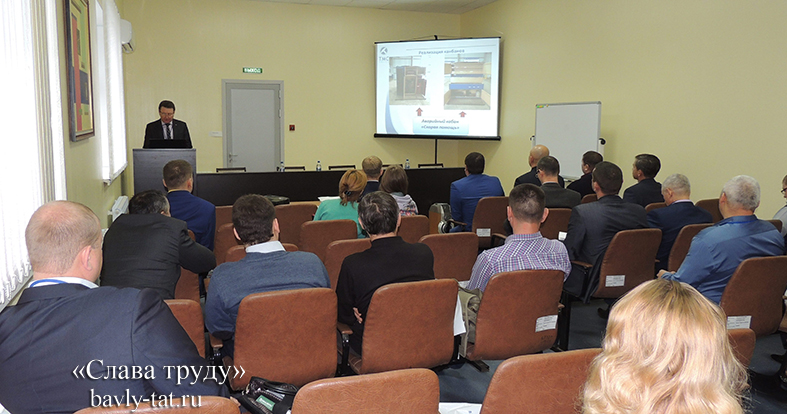 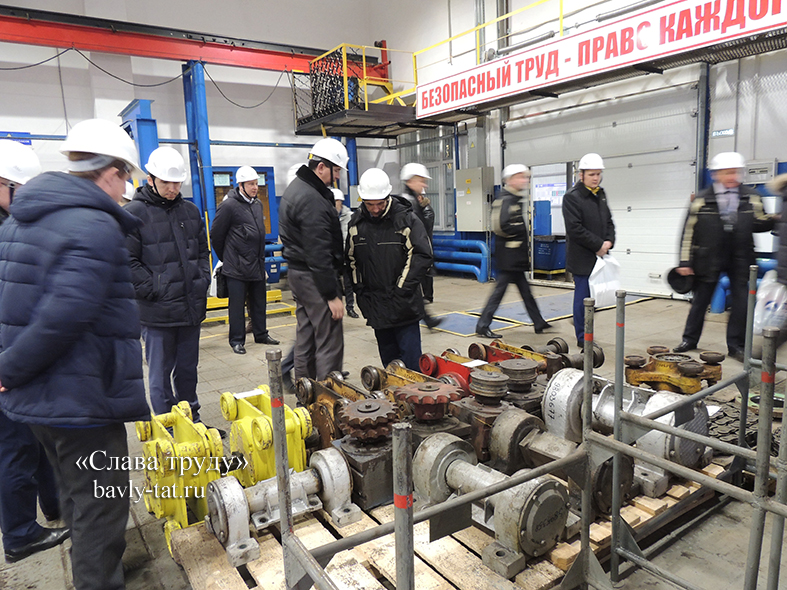 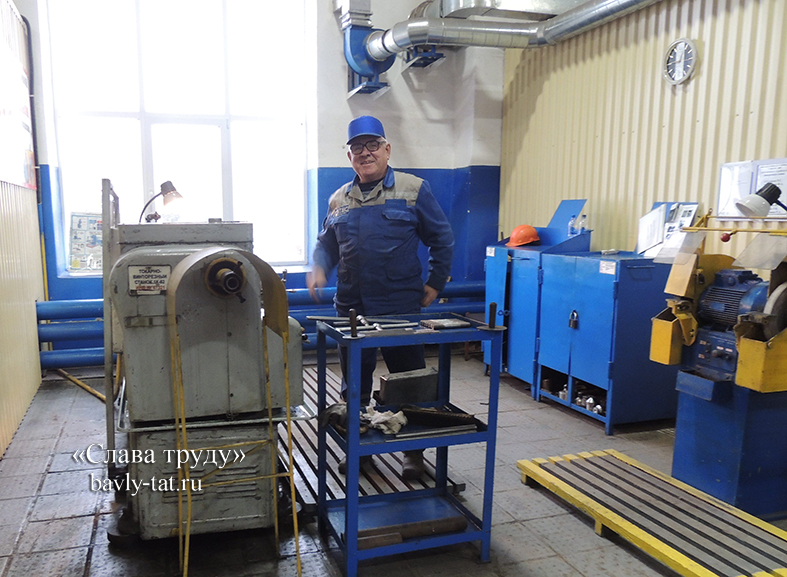 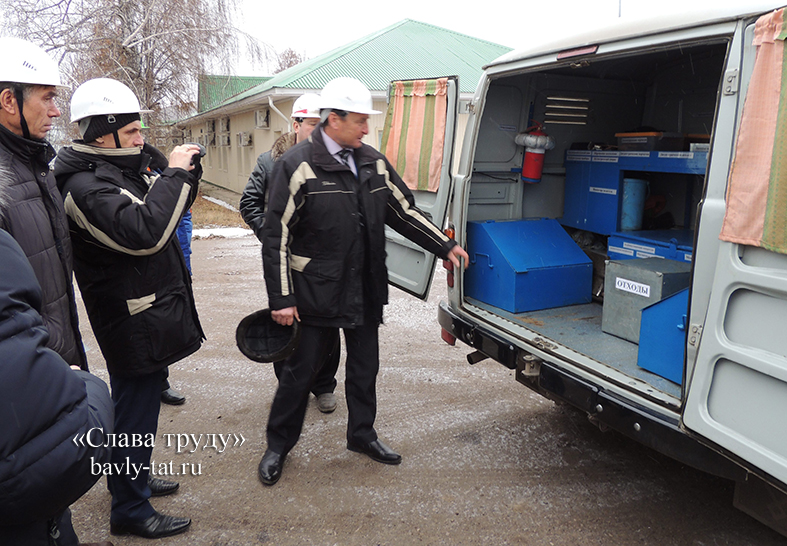 